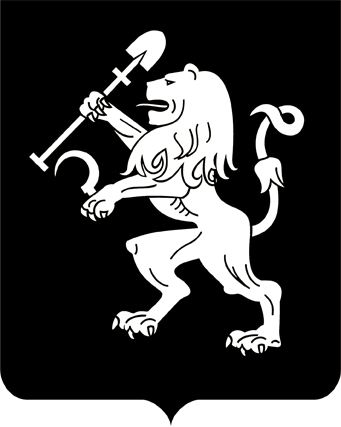 АДМИНИСТРАЦИЯ ГОРОДА КРАСНОЯРСКАПОСТАНОВЛЕНИЕО предоставлении департаменту муниципального имущества и земельных отношений администрации города Красноярска разрешения на условно разрешенный вид использования земельного участкаВ соответствии с ч. 9 ст. 39 Градостроительного кодекса Российской Федерации, п. 9 ст. 6 Правил землепользования и застройки городского округа город Красноярск, утвержденных решением Красноярского городского Совета депутатов от 07.07.2015 № В-122, заключением               о результатах публичных слушаний от 22.12.2020, рекомендацией               комиссии по подготовке проекта Правил землепользования и застройки города Красноярска от 24.12.2020, руководствуясь ст. 41, 58, 59 Устава города Красноярска,ПОСТАНОВЛЯЮ:1. Предоставить департаменту муниципального имущества              и земельных отношений администрации города Красноярска разрешение на условно разрешенный вид использования «деловое управление (код – 4.1), в части размещения отдельно стоящих зданий» в отношении земельного участка с кадастровым номером 24:50:0000000:153732,              расположенного в территориальной зоне застройки многоэтажными жилыми домами (Ж-4) по адресу: г. Красноярск,  Советский район,              ул. Алексеева – ул. Водопьянова, с целью размещения объектов делового управления, отдельно стоящих зданий, учитывая результаты публичных слушаний, соответствие градостроительному регламенту установленной территориальной зоны.2. Настоящее постановление опубликовать в газете «Городские новости» и разместить на официальном сайте администрации города.Исполняющий обязанностиГлавы города                                                                              А.В. Давыдов12.01.2021№ 1